Title: Fungal sensitisation and positive fungal culture from sputum in children with asthma are associated with reduced lung function and acute asthma attacks respectivelyShort running title: Fungal sensitisation and culture in childhood asthma Total number of words (excluding abstract, tables and references): 4469Total number of figures: 2Total number of tables: 3*Kathryn G. Welsh*1,2, MBChB*Karl A. Holden1,2, MBChBAndrew J. Wardlaw1,3, MD PhDJack Satchwell1 BScWilliam Monteiro3 MSc*Catherine H. Pashley1, PhD*Erol A. Gaillard1,2, PhDDepartment of Respiratory Sciences. Institute for Lung Health, Leicester NIHR Biomedical Research Centre - Respiratory. University of Leicester, Leicester, LE1 7RH, UKDepartment of Paediatric Respiratory Medicine. Leicester Children’s Hospital. Leicester Royal Infirmary, Leicester, LE1 5WW, UKInstitute for Lung Health, Leicester NIHR Biomedical Research Centre – Respiratory and Department of Respiratory Sciences, University Hospitals Leicester, Glenfield Hospital, Leicester, LE3 9QP, UK *KGW and KAH contributed equally to the manuscript preparation and share joint first authorship, CHP and EAG share senior authorship.Corresponding author: Dr Erol A Gaillard, National Institute for Health Research, Leicester Respiratory Biomedical Research Centre, University of Leicester, Department of Respiratory Sciences, PO Box 65, Robert Kilpatrick Clinical Sciences Building, Leicester Royal Infirmary, Leicester, LE2 7LX; email: eag15@leicester.ac.uk.Conflict of interests: None of the authors has a conflict of interest with respect to this manuscript. EAG has received grants and consultancy paid to his institution from Chiesi, Gilead, Circassia and Boehringer Ingelheim, AJW has received grants and consultancy from Pulmocide and GlaxoSmithKline and consultancy from Astra Zeneca and TEVA, CHP has received grants and consultancy from Pulmocide.Sources of funding: Supported by Action Medical Research and the Henry Smith CharityData availability statement: The data that support the findings of this study are available from the corresponding author upon reasonable request.Author contributions: C. H. P., A. J. W. and E. A. G. conceived and designed the study. K. G. W., J. S. and W. M. participated in the data acquisition, K. G. W. and K. A. H. analysed the data. K. G. W. and K. A. H. jointly wrote the first draft of the manuscript. All authors contributed in the interpretation of the work, contributed to the critical revision of the manuscript and approved the final version submitted for publication.ABBREVIATION LISTFEV1: forced expiratory volume in 1 secondPEF: peak expiratory flowFeNO: Fraction of exhaled nitric oxideppb: parts per billionATS: American Thoracic SocietyERS: European Respiratory SocietyBTS: British Thoracic SocietyELISA: enzyme-linked immunosorbent assayABPA: Allergic Bronchopulmonary AspergillosisABPM: Allergic Bronchopulmonary Mycosis
SAFS: Severe Asthma with Fungal SensitisationAFAD: Allergic Fungal Airway DiseaseABSTRACT BackgroundSensitisation to thermotolerant fungi, including filamentous fungi and Candida albicans, is associated with poor lung function in adults with severe asthma. Data in children are lacking. Environmental exposure to fungi is linked with acute severe asthma attacks but there are few studies reporting the presence of fungi in the airways during asthma attacks. MethodsWe investigated the association between fungal sensitisation and/or positive fungal sputum culture and markers of asthma severity in children with chronic and acute asthma. Sensitisation was determined using serum specific IgE and skin prick testing against a panel of five fungi. Fungal culture was focused toward detection of filamentous fungi from sputum samples. Results We obtained sensitisation data and/or sputum from 175 children: 99 with chronic asthma, 39 with acute asthma and 37 controls. 34.1% of children with chronic asthma were sensitised to thermotolerant fungi compared to no children without asthma (p=<0.001). These children had worse pre-bronchodilator lung function compared to asthmatics without sensitisation including a lower FEV1/FVC ratio (p<0.05). The isolation rate of filamentous fungi from sputum was higher in children with acute compared to chronic asthma. ConclusionsFungal sensitisation is a feature of children with chronic asthma. Children sensitised to thermotolerant fungi have worse lung function, require more courses of systemic corticosteroids and have greater limitation of activities due to asthma. Asthma attacks in children were associated with the presence of filamentous fungi positive sputum culture. Mechanistic studies are required to establish whether fungi contribute directly to the development of acute asthma.Words: 249 Keywords:Allergens and epitopesAsthmaIgEPediatrics Additional keywords:Airway obstruction Aspergillus Sensitisation IntroductionChildhood asthma is a global health problem and is the most common chronic respiratory disorder affecting children [1,2]. Between 1% to 5% of all school-age children are considered to have severe asthma that is not controlled with high doses of inhaled corticosteroids [3,4]. The healthcare burden of severe asthma is considerable [5]. In many individuals, severe adult asthma starts in childhood [6] and children with severe asthma are at high risk of progressive loss of lung function [7]. Severe asthma is a heterogeneous condition [8-10]. Lotvall et al [11] and a European Academy of Allergy and Clinical Immunology (EAACI) task force [12] proposed the term endotypes to describe subtypes of asthma with characteristics linked across several disease dimensions from pathophysiology to clinical features and outcomes. The consensus statements suggest that fungal allergic disease is one such endotype, particularly associated with more severe disease and the progressive development of lung damage [11,12]. There is considerable evidence linking fungi with severe asthma in adults, either through increased exposure in the environment or through IgE sensitisation [13-15]. While mesophilic fungi such as Alternaria and Cladosporium spp., which are unable to germinate in the airways, can cause an allergenic stimulus in some circumstances it is IgE sensitisation to thermotolerant fungi such as Aspergillus fumigatus (AF) and Candida spp., which can colonise the lungs, that is associated with chronic severe disease and the development of bronchiectasis, fixed airflow obstruction and lung fibrosis [16,17]. In adults, both IgE sensitisation to thermotolerant fungi and culture of these fungi from sputum are associated with lung damage with an apparent additive effect [18,19]. Adults with severe asthma and fungal sensitisation frequently harbour fungi in the airways, supporting the hypothesis of a mechanistic link between fungal sensitisation and airway colonisation [20].The role of fungi in asthma is increasingly recognised as a spectrum, ranging from the somewhat rigid and arbitrary criteria for Allergic Bronchopulmonary Aspergillosis/Mycosis (ABPA/ABPM) [21-23] to more ‘umbrella-like’ terms such as severe asthma with fungal sensitisation (SAFS) in adults [24], fungal asthma in children [25] or Allergic Fungal Airway Disease (AFAD) [16, 26]. There are subtle differences between these labels, broadly separated by the level and relevance of total IgE cut-off values. Compared to adults, there is little data on the effect of fungal sensitisation on airway inflammation and lung function in children with asthma and none reporting airway fungal culture. The incidence of childhood asthma that meets the criteria for ABPA remains controversial. Several reports from the Indian subcontinent highlight high rates of ABPA in children with poorly controlled asthma [22,27,28]. These children are characterised by high values of total IgE, but findings with respect to lung function deficits and findings of bronchiectasis are inconsistent [23,28]. In Europe, this diagnosis is considered rare [25]. The diagnostic label ‘severe asthma with fungal sensitisation’ (SAFS) is used for adults with severe asthma who do not fulfil the criteria for ABPA, in particular those with atotal serum IgE below 1000 IU/L [24]. There are no defined and universally accepted criteria for ABPA [21] and SAFS in children. A study in children with severe asthma and sensitisation to fungi without ABPA found higher total IgE values in sensitised children, greater frequency of maintenance oral steroids and higher sputum IL-33 levels [29].There is almost no data in children with mild-moderately severe asthma and children with exacerbation-prone asthma and no paediatric studies reporting airway fungal culture data during asthma attacks in a real-life clinical setting. The aims of this research were therefore to: 1. Study the association between sensitisation to thermotolerant fungi and lung function in a large number of children with chronic asthma, 2. Investigate the sputum of children with acute and stable asthma for the presence of fungi. 3. Evaluate the association between sensitisation to thermotolerant fungi and a positive fungal culture, and markers of asthma severity in children.Materials and Methods Study Participants:We conducted a single-centre, prospective observational cohort study in children aged 5 to 16 years with doctor-diagnosed asthma. Doctor-diagnosed asthma was determined by the clinical team caring for the patient using the clinical history and investigations such as spirometry, FeNO and others [30,31]. Two groups of children with asthma were recruited; children who attended our secondary and tertiary asthma or allergy clinics, designated ‘chronic asthma’ and a second group of children who attended our emergency department with a doctor-diagnosed asthma attack, designated ‘acute asthma’. The research team completed a case report form for all the participants. History of clinical allergy was determined by asking participants whether they had a current history of hayfever, eczema or food allergy and recording this information in the case report form. A control group of children with no history of wheeze were recruited from surgical wards and general outpatient clinics. Recruitment took place over a three-year period from May 2013-2016. The East Midlands Research Ethics Committee (UK) approved all aspects of this study, reference: 12/WM/0413. We obtained written, informed consent from the legal guardian of all children prior to enrolment.Allergy testingSensitisation to three thermotolerant fungi (the filamentous fungi; A. fumigatus and  Penicillium chrysogenum, and the yeast Candida albicans), two non-thermotolerant filamentous fungi (Alternaria alternata and Cladosporium herbarum) and common aeroallergens including Dermatophagoides pteronyssinus (house dust mite), grass mix pollen, cat and dog dander were tested with either skin prick test (SPT) (Soluprick, ALK-Abello, Hørsholm, Denmark) or sandwich immunoassay. The SPT was deemed positive where the weal size was ≥ 3mm greater than control [32]. Serum total IgE and specific IgE were quantified using the Immunoocap250 system (Pharmacia, Milton Keynes, UK). A positive specific IgE was designated as ≥ 0.35 kU/L. We considered patients to be sensitised to either fungi or aeroallergens if they had a positive result in either skin prick test or specific IgE to one of the five fungi or one of the four aeroallergens tested respectively. Children who presented to hospital with an asthma attack frequently had routine blood tests arranged by the attending medical team. Where this was the case, specific IgE allergy testing was arranged from an aliquot of blood taken at the same time as the routine blood tests. In children where the medical team did not arrange for blood tests, children were offered the specific IgE blood test as an additional research procedure. Those children/families who declined the blood test were offered skin prick testing during follow-up. Children with stable asthma were given the choice between SPT and blood testing.Sputum collection, spirometry and exhaled nitric oxideChildren with chronic asthma and control children had one visit to the paediatric respiratory laboratory for spirometry, fraction of exhaled nitric oxide (FeNO; Niox Mino, Circassia Pharmaceuticals, UK), allergy testing and sputum induction with hypertonic saline. Spirometry was undertaken using a MicroLab spirometer (CareFusion, USA) following American Thoracic Society (ATS) and European Respiratory Society (ERS) standards [33]. We calculated z-scores using global lung initiative reference values [34]. Children attending the emergency department with acute asthma were invited to produce a sputum sample during their admission; either spontaneously following bronchodilation, or after 0.9% saline nebulisation as previously described [35]. Children were invited to return after recovery from their asthma attack to repeat spirometry, FeNO testing, sputum induction and allergy testing if it had not been performed during the emergency department visit. For children recruited during an asthma attack who declined or did not return for the second, stable visit, recovery spirometry and FeNO results were taken no earlier than six weeks after the attack from their clinical outpatient records when they were reviewed and felt to be clinically stable. Sputum processing and fungal cultureSputum plugs were separated from saliva. Aliquots of approximately 125 mg were inoculated directly onto potato dextrose agar (PDA) containing 16 µg/ml chloramphenicol, 4 µg/ml gentamicin and 5 µg/ml fluconazole as previously described [18] and incubated at 37°C for up to seven days. A minimum of 60 mg of sputum was required and samples were discarded if this was not available. Fungi were identified based on macroscopic and microscopic morphology [36]. Where sufficient sputum volume was available, a leucocyte differential cell count was performed as previously described [37]. Statistical analysis All data were entered into REDCap (https://www.project-redcap.org/), a research electronic data capture tool, a secure web-based application designed to support data capture for research studies [38] hosted at University Hospitals of Leicester NHS Trust and analysed using SPSS, version 25 for Windows (SPSS, Inc, Chicago, IL). Data distribution was investigated using the Shapiro-Wilks test. Parametric data were expressed as means and standard deviation and analysed by one-way analysis of variance. Nonparametric data were expressed as medians with ranges or interquartile ranges and analysed using Mann-Whitney and Dunn-correct Kruskal-Wallis tests for continuous variables. Chi-square and Fisher’s exact test were used to analyse categorial variables. The Wilcoxon matched pair test was used to analyse paired data. A p-value of <0.05 was considered significant. ResultsRecruitmentWe recruited 186 children, and obtained sputum and/or sensitisation data from 175 participants; 37 controls, 99 chronic asthma and 39 acute asthma. The consort diagram is shown in figure 1. Of the 39 children recruited during an asthma attack, 15 returned to the respiratory laboratory for paired stable induced sputum sampling. Data on demography, lung function, FeNO and atopic status are shown in table 1. Total serum IgEThe distribution of total serum IgE values are presented in figure 2. Serum total IgE was significantly different between healthy controls and patients with asthma but not between stable and acute asthma. Patterns of fungal IgE sensitisation.No control child was sensitised to any fungi tested. In contrast, 47.8% of children with chronic and 43.3% with acute asthma were sensitised to at least one fungus (table 2).  There was no difference in the rate of sensitisation between chronic stable and acute asthma for any fungi. The most common sensitisations were to A. alternata (29.9%) and C. herbarum (29.1%), followed by C. albicans (27.2%), A. fumigatus (21.8%) and P. chrysogenum (18.8%) respectively for the chronic stable and acute asthma groups combined (total n=121) where sensitisation data was available. Forty-three (35.5%) children in this combined group were sensitised to a thermotolerant fungus (table 2).  Nearly two-thirds of fungal sensitised children with asthma were sensitised to more than one species; with 35% being sensitised to four or more (data not shown). Twenty-seven percent of controls were atopic to non-fungal aeroallergens compared to 81.5% of children with chronic and 87.9% with acute asthma (table 1), and of the 43 asthmatic children sensitised to any fungi, 41/42 (97.6%) in whom data was available were sensitised to at least one non-fungal aeroallergen. Relationship between fungal sensitisation and clinical outcomesWe combined the available stable asthma data from the two asthma groups. Asthmatic children sensitised to the thermotolerant fungi (Aspergillus, Penicillium or Candida), had a lower pre-bronchodilator FEV1 z-score, FVC z-score and FEV1/FVC ratio (table 3). The difference was not seen in the post-bronchodilator measurements (data not shown). In addition, children sensitised to thermotolerant fungi had a greater requirement for systemic corticosteroids in the previous 12 months, and a higher total serum IgE and FeNO compared to children with asthma who were not sensitised to thermotolerant fungi.  They also were significantly more likely to be atopic and were more eosinophilic (table 3). Twenty-two children included in our study had a clinically directed computed tomography (CT) chest scan. Thirteen scans were reported to show either; bronchial wall thickening, atelectasis, bronchiectasis or air trapping. There were no significant differences in these abnormalities between children sensitised to thermotolerant fungi or not (data not shown).  No child with asthma in our study fulfilled the ISHAM diagnostic criteria for ABPA.Relationship between fungal culture and clinical outcomesIn the children with chronic asthma where data for fungal culture and fungal sensitisation was available we found no statistically significant differences in the rate of fungal sensitisation between those with positive and negative fungal sputum cultures. Moreover, we found no significant differences in pre or post bronchodilator FEV1, FVC or FEV1/FVC, need for systemic corticosteroids in the previous 12 months or limitation of activities due to asthma between asthmatic children with positive and negative fungal sputum culture taken in stable disease. We also found no significant difference between FeNO, sputum eosinophils or serum total IgE in fungal culture positive and negative asthmatic children (data not shown). We also report no difference in the number of control children who were fungal culture positive or negative in terms of sensitisation to aeroallergens or difference in their pre or post bronchodilator FEV1, FVC or FEV1/FVC (data not shown).Fungal culture in acute asthmaChildren with acute asthma had significantly higher rates of positive filamentous fungal sputum culture than children with chronic asthma and controls (table 2). We found no seasonal differences in the rates of positive filamentous fungal cultures. There was no association between the presence of a positive sputum fungal culture and the severity of the asthma attack based on peak expiratory flow rates or the need for supplemental oxygen or intravenous bronchodilator/anti-inflammatory medication (data not shown). Median hospital admission was three days (range 0 to 12 days) for children with positive fungal culture and three days (range 1 to 5 days) for children with negative fungal culture. Children with acute asthma and positive sputum culture for filamentous fungi had higher blood eosinophils (median 0.68 x 109/L (n=13) vs 0.13 x 109/L (n=15); p=0.05) during the attack and higher sputum eosinophilia at recovery (median 12.5% (n=5) vs 0.25% (n=3); p<0.05) compared to children with negative sputum culture. Paired acute and stable sputum samples were available from 15 children. Nine of these children (60.0%) were sputum culture positive for filamentous fungi during the asthma attack (seven for A. fumigatus) of which only one (6.6%) remained culture positive (to A. fumigatus) at the subsequent stable visit. One culture negative child during the acute attack became culture positive for a non-A. fumigatus fungus at the stable visit (p=0.04; Wilcoxon matched pair test). We found no significant relationship between positive sputum filamentous fungal culture during the asthma attack and thermotolerant fungal sensitisation.DiscussionThis study is to our knowledge the first comprehensive prospective investigation of the relationship between fungal isolation from sputum, sensitisation and markers of disease severity in a large, real-world school-age asthma population. One of the key findings was that fungal sensitisation is common in asthmatic children and that those with evidence of sensitisation to thermotolerant fungi had worse lung function and were prescribed more courses of oral steroids in the preceding 12 months compared to children either not sensitised to fungi or to non-thermotolerant fungi only. Children with sensitisation to thermotolerant fungi also had significantly greater sputum eosinophils, total serum IgE and higher FeNO. Severe asthma with fungal sensitisation (SAFS) in adults is characterised by the presence of severe asthma and fungal sensitisation akin to ABPA, but without bronchiectasis and mucus plugging, and total IgE values < 1000 IU/mL [24,39]. ABPA is defined as total IgE values ≥ 1000 IU/mL, positive A. fumigatus-specific IgE or SPT, and 2 of 4 criteria from the following: A. fumigatus precipitans, raised blood eosinophils, positive A. fumigatus specific IgG and radiological changes on chest radiograph or computer tomography [12]. ABPM is similar to ABPA but the sensitising fungus is a different genus to Aspergillus [12]. The diagnostic criteria for both SAFS and ABPA are exclusive, have considerable limitations and are based on arbitrary cut-offs for total IgE values [17, 40]. Statistically of the immunological measurements relevant to fungal lung disease only IgE sensitisation to thermotolerant fungi, particularly A. fumigatus, is consistently associated with evidence of lung damage in asthma which is the hallmark of fungal involvement [17]. We therefore prefer the inclusive term ‘allergic fungal airway disease’ (AFAD), defined as airway disease in the context of IgE sensitisation to thermotolerant fungi, to describe this endotype of adult asthma, with a separate quantification of severity to accurately describe the patient’s condition [26]. Children with asthma rarely have the fleeting lung shadows, fixed airflow obstruction or bronchiectasis [41] so it is unclear whether the above terms are relevant in childhood asthma. The use of the term ‘fungal asthma’ may be more appropriate at this stage in our understanding [25]. Approximately half the children with asthma in our study were sensitised to fungal allergens. Similar rates were reported from Kuwait where > 60% of asthmatic children were found to be sensitised to fungi [42]. In contrast, in our study, no child without asthma was sensitised to fungi despite a third being atopic and 23.5% isolated filamentous fungi from their sputum. This is consistent with a study from Finland reporting < 1% fungal sensitisation in an unselected cohort of children [43]. In a retrospective case series in children with asthma, sensitisation to fungi was more prevalent in those with severe disease and sensitised children had lower FEV1 and FEV1/FVC ratios and more eosinophils in bronchoalveolar lavage fluid (BALF) [44]. Another retrospective study limited to children with severe asthma found no differences in lung function between children with and without fungal sensitisation. Sensitised children had higher sputum IL-33 and greater levels of total serum IgE [29]. None of these studies reported whether the association with reduced lung function was limited to specific fungi, such as thermotolerant fungi and neither study reported sputum fungal culture results.Fungi can be divided into mesophilic and thermophilic, the important difference being that the latter can colonise the airways causing a persistent allergenic and even infective stimulus which could result in greater tissue damage. In support of this concept several recent studies in adults with asthma found that patients sensitised to A. fumigatus and/or Penicillium spp. had a lower post-bronchodilator FEV1 compared to non-sensitised patients with asthma or patients sensitised only to genera containing predominantly mesophilic fungi such as Alternaria and Cladosporium [18-20]. The average age of patients in the adult studies was > 50 years and therefore it is possible that airway remodelling in asthma patients with thermotolerant fungal sensitisation is a slow process before clear differences emerge. Whether evidence of fungal sensitisation early on in childhood asthma predisposes asthmatics to a more rapidly declining lung function trajectory would be an important research question to answer in the future. Chronic asthma prone to acute attacks is considered a more severe form of asthma. Several mechanisms could explain the link between sensitisation to thermotolerant fungi with asthma severity. In addition, airway damage as a result of severe asthma may create the environment for fungi to more readily colonise the damaged airways and lead to sensitisation. Airway damage may already develop in school-age children in severe childhood asthma [41]. It is also possible that fungi directly contribute to the development of severe asthma by augmenting the immunological response in sensitised individuals. Data from this study to support this are higher FeNO, total IgE and a greater proportion of eosinophils in the sputum of asthmatics sensitised to thermotolerant fungi. Only well-designed longitudinal studies that include the evaluation of potential mechanistic pathways will be able to answer this important question.To our knowledge, this is also the first study to report isolation of fungi from airway samples obtained during an acute asthma attack in either children or adults. We found that children with acute asthma had a significantly higher rate of filamentous fungal culture from sputum compared to children with stable asthma. In addition, of seven children with a positive A. fumigatus sputum culture during the asthma attack only one child was still positive for this fungus after a full recovery from the acute episode. Several new inhaled antifungal treatments are currently in various stages of clinical development. The long-acting inhaled azole PC945, a potent inhibitor of A. fumigatus, may provide a targeted approach in the lung [45]. More recently, PC1244 has shown activity against azole-resistant A. fumigatus [46]. In addition, an early phase randomised controlled trial (RCT) of PUR1900, a dry powder itraconazole preparation has shown good safety and tolerability, higher lung and lower plasma concentration compared to oral treatment [47]. Identifying children who may benefit from these treatments for inclusion in clinical trials would be an important clinical advance.Two recent studies in adults reported fungal culture positivity (A. fumigatus) in approximately half of the severe chronic asthma patients studied [19,20]. A further recent study found a similar A. fumigatus isolation rate (46%) from BALF in a mixed severity adult asthma population [48].  These rates in adults are higher than the just under 17% culture positivity we found in our study using the same culture method. Increased airway damage has been reported in adults with long standing asthma including bronchiectasis and tree-in-bud appearance on chest CT imaging [18]. These abnormal airways may be more prone to harbour fungi. The presence of bronchiectasis is associated with impaired mucociliary clearance [49] which creates an environment in the airways that makes fungal colonisation more likely, for example in children with cystic fibrosis [50]. Steroid burden has been linked to the presence of an increased filamentous fungal burden in the airways [51] but this has not been confirmed by all studies [48]. Strength and limitations: We report fungal sensitisation and culture from sputum in a large prospective cross-sectional observational study involving children with asthma. Data on pre-bronchodilator lung function, blood and sputum biomarkers were available in the vast majority of patients with asthma studied. A major strength of the current study is the inclusion of a control group of children without asthma. No controls were included in the two other large studies of fungal asthma in children [29,44] Further analysis of A. fumigatus antigens, such as Asp F1, F2 and F4; would be beneficial, as described in a previous report [52]. Due to limitations on blood volumes imposed by the research ethics committee we did not have enough serum to perform this on this occasion. These tests should be the focus of future studies.A number of studies have shown that the traditional method used in routine microbiology laboratories in the UK to culture fungi is insensitive [41,42]. The method used in this study uses a high concentration of sputa and a media that inhibits the size of the yeast colonies that grow, thus increasing the likelihood of detecting co-culture of filamentous fungi [53]. It does not, however, prevent yeast colonies from growing or affect the number of yeast colonies observed when compared with alternative culture media (unpublished data). We isolated filamentous fungi from 23.5% of healthy control children with 20.6% having a positive culture result for A. fumigatus. This rate is higher than that previously reported in healthy adults. Sputum samples were treated identically in controls and asthma patients and the laboratory personnel were blinded to sample origin. In addition, samples were processed in the same laboratory as the adult samples previously reported [19,20]. We have no reason to believe that these results are not robust. We cannot exclude a type 2 error due to issues with power but the number of controls in our study were greater than in either adult study.  Children with stable asthma and controls had their sputum sampled in a specially designed negative pressure room. The sputum of children with acute asthma was collected in the emergency department. There was no difference in fungal culture rates depending on where the sputum was obtained. We allowed for environmental exposure by inviting a selection of children controls/stable asthma to have sputum induction on the children’s ward. Of the seven children having sputum induction on the children’s ward all had negative fungal culture. We also analysed nebulizer mist cultures from ward sputum inductions and separately from the ultrasonic nebulizer equipment used and none of them tested positive for fungi. It was not possible for logistic, clinical safety or ethical reasons to sample all the sputum in the same place. It is possible but unlikely that environmental contamination played a role in the high filamentous fungal isolation rate in acute asthma patients as new and sealed nebulization circuits and masks were used for every patient.Chest CT scans are currently not routinely recommended for children with (severe) asthma and bronchiectasis is found infrequently where this is performed [41]. Given the radiation exposure, this would not have been authorised by the research ethics committee. The decision to perform a CT scan was therefore a clinical one and most children in our cohort did not have a CT chest. Twenty-two children included in our study had a CT scan (decided clinically, not as part of their inclusion in the study). Thirteen had an abnormality on their CT scan, defined as either bronchial wall thickening, atelectasis, bronchiectasis or air trapping of which three had bronchiectasis (all in the sensitised group). None of these were significantly different between children sensitised to thermotolerant fungi or not. All the data was obtained during a single visit to either the emergency department or the respiratory function laboratory limiting the conclusions that can be drawn on causality. We do not know whether a positive fungal culture preceded the asthma attack or whether the airway milieu during the acute asthma attack created a favourable environment for fungi to colonise the airway at least transiently. However, the link noted with eosinophilic inflammation suggests the observation is clinically relevant. Unpicking the contribution of fungal sensitisation and presence of fungi in sputum to attack-prone and severe asthma characterised by reduced lung function will require more research, in particular longitudinal studies. Many children with fungal sensitisation also had concomitant aeroallergen sensitisation and as previously reported, a significant number of our healthy cohort also had aeroallergen sensitisation but none were sensitised to fungi. This suggests that fungal sensitisation is associated with diseases including asthma whereas aeroallergen sensitisation is not. In contrast, isolation of fungi from sputum occurs in people with asthma and healthy controls at similar rates in children. We can only speculate that unless there is co-existing fungal sensitisation, harbouring fungi in the airways may not itself be harmful. Studying the seasonal effect of fungal sensitisation and presence of fungi in the airways and asthma attacks is challenging. We know that asthma attacks are more frequent in the colder and damper seasons when fungi also thrive. Demonstrating causality is challenging but should be addressed in future studies.In summary, there are three key questions in trying to understand the role of fungi in a fungal asthma endotype; 1. When do fungi become relevant in the pathogenesis of this endotype? 2. Which fungi are implicated? and 3. What is the pathological pathway(s) through which their affect is mediated?We have addressed the first two questions and found that nearly half of school-age children with chronic asthma are sensitised to fungi compared to none in the controls, and that sensitisation to thermotolerant fungi is associated with worse lung function, greater IgE and more airway inflammation. We also found significantly greater numbers with a positive sputum fungal culture during the asthma attack compared to periods of asthma stability.References(1) Lai CK, Beasley R, Crane J, Foliaki S, Shah J, Weiland S, et al. Global variation in the prevalence and severity of asthma symptoms: phase three of the International Study of Asthma and Allergies in Childhood (ISAAC). Thorax 2009 Jun;64(6):476-483.(2) Bush A, Zar HJ. WHO universal definition of severe asthma. Curr Opin Allergy Clin Immunol 2011 Apr;11(2):115-121.(3) Lang A, Carlsen KH, Haaland G, Devulapalli CS, Munthe-Kaas M, Mowinckel P, et al. Severe asthma in childhood: assessed in 10 year olds in a birth cohort study. Allergy 2008 Aug;63(8):1054-1060.(4) Fleming L, Murray C, Bansal AT, Hashimoto S, Bisgaard H, Bush A, et al. The burden of severe asthma in childhood and adolescence: results from the paediatric U-BIOPRED cohorts. Eur Respir J 2015 Nov;46(5):1322-1333.(5) McDonald VM, Vertigan AE, Gibson PG. How to set up a severe asthma service. Respirology 2011 Aug;16(6):900-911.(6) Grol MH, Gerritsen J, Vonk JM, Schouten JP, Koeter GH, Rijcken B, et al. Risk factors for growth and decline of lung function in asthmatic individuals up to age 42 years. A 30-year follow-up study. Am J Respir Crit Care Med 1999 Dec;160(6):1830-1837.(7) Tai A, Tran H, Roberts M, Clarke N, Wilson J, Robertson CF. The association between childhood asthma and adult chronic obstructive pulmonary disease. Thorax 2014 Sep;69(9):805-810.(8) Kaur R, Chupp G. Phenotypes and endotypes of adult asthma: Moving toward precision medicine. J Allergy Clin Immunol 2019 Jul;144(1):1-12.(9) Chung KF. Precision medicine in asthma: linking phenotypes to targeted treatments. Curr Opin Pulm Med 2018 Jan;24(1):4-10.(10) Ramratnam SK, Bacharier LB, Guilbert TW. Severe Asthma in Children. J Allergy Clin Immunol Pract 2017 Jul - Aug;5(4):889-898.(11) Lotvall J, Akdis CA, Bacharier LB, Bjermer L, Casale TB, Custovic A, et al. Asthma endotypes: a new approach to classification of disease entities within the asthma syndrome. J Allergy Clin Immunol 2011 Feb;127(2):355-360.(12) Agarwal R, Chakrabarti A, Shah A, Gupta D, Meis JF, Guleria R, Moss R, Denning DW, ABPA Complicating Asthma ISHAM Working Group. Allergic bronchopulmonary aspergillosis: review of literature and proposal of new diagnostic and classification criteria. Clinical & Experimental Allergy. 2013 Aug;43(8):850-73.(13) Denning DW, O'Driscoll BR, Hogaboam CM, Bowyer P, Niven RM. The link between fungi and severe asthma: a summary of the evidence. Eur Respir J 2006 Mar;27(3):615-626.(14) Caillaud D, Leynaert B, Keirsbulck M, Nadif R, mould ANSES working group. Indoor mould exposure, asthma and rhinitis: findings from systematic reviews and recent longitudinal studies. Eur Respir Rev 2018 May 15;27(148):10.1183/16000617.0137-2017. Print 2018 Jun 30.(15) Arroyave WD, Rabito FA, Carlson JC. The relationship between a specific IgE level and asthma outcomes: results from the 2005-2006 National Health and Nutrition Examination Survey. J Allergy Clin Immunol Pract 2013 Sep-Oct;1(5):501-508.(16) Woolnough K, Fairs A, Pashley CH, Wardlaw AJ. Allergic fungal airway disease: pathophysiologic and diagnostic considerations. Curr Opin Pulm Med 2015 Jan;21(1):39-47.(17) Woolnough KF, Richardson M, Newby C, Craner M, Bourne M, Monteiro W, et al. The relationship between biomarkers of fungal allergy and lung damage in asthma. Clin Exp Allergy 2017 Jan;47(1):48-56.(18) Fairs A, Agbetile J, Hargadon B, Bourne M, Monteiro WR, Brightling CE, et al. IgE sensitization to Aspergillus fumigatus is associated with reduced lung function in asthma. Am J Respir Crit Care Med 2010 Dec 1;182(11):1362-1368.(19) Agbetile J, Fairs A, Desai D, Hargadon B, Bourne M, Mutalithas K, et al. Isolation of filamentous fungi from sputum in asthma is associated with reduced post-bronchodilator FEV1. Clin Exp Allergy 2012 May;42(5):782-791.(20) Farrant J, Brice H, Fowler S, Niven R. Fungal sensitisation in severe asthma is associated with the identification of Aspergillus fumigatus in sputum. J Asthma 2016 Sep;53(7):732-735.(21) Singh M, Chauhan A, Paul N, Jaiswal N, Singh S, Chakrabarti A, Singh M. Need to re‐look cut‐off of Aspergillus‐specific IgE levels in children with ABPA. Mycoses. 2019 Sep;62(9):761-4.(22) Jat KR, Vaidya PC, Mathew JL, Jondhale S, Singh M. Childhood allergic bronchopulmonary aspergillosis. Lung India: Official Organ of Indian Chest Society. 2018 Nov;35(6):499-507.(23) Kumari J, Jat KR, Lodha R, Jana M, Xess I, Kabra SK. Prevalence and Risk Factors of Allergic Bronchopulmonary Aspergillosis and Aspergillus Sensitization in Children with Poorly Controlled Asthma. J Trop Pediatr. 2020 Jun 1;66(3):275-283.(24) Denning DW, O'driscoll BR, Hogaboam CM, Bowyer P, Niven RM. The link between fungi and severe asthma: a summary of the evidence. European Respiratory Journal. 2006 Mar 1;27(3):615-26.(25) Bush A. Kids, Difficult Asthma and Fungus. J Fungi (Basel). 2020 Apr 27;6(2):55.(26) Rick EM, Woolnough K, Pashley CH, Wardlaw AJ. Allergic fungal airway disease. J Investig Allergol Clin Immunol. 2016 Jan 1;26(6):344-54.(27) Chetty A, Bhargava S, Jain RK. Allergic bronchopulmonary aspergillosis in Indian children with bronchial asthma. Ann Allergy 1985; 54: 46–9.(28) Singh M, Das S, Chauhan A, Paul N, Sodhi KS, Mathew J, Chakrabarti A. The diagnostic criteria for allergic bronchopulmonary aspergillosis in children with poorly controlled asthma need to be re-evaluated. Acta Paediatr. 2015 May;104(5):e206-9.(29) Castanhinha S. Sherburn R. Walker S. Gupta, A. Bossley C.J. Buckley J. Ullmann N. Grychtol R. Campbell G. Maglione M. et al. Pediatric severe asthma with fungal sensitization is mediated by steroid-resistant IL-33. J. Allergy Clin. Immunol. 2015, 136, 312–322.(30)Global Initiative for Asthma: Global Strategy for Asthma Management and Prevention, 2020 https://ginasthma.org/wp-content/uploads/2019/01/2014-GINA.pdf  accessed October 27, 2020 (31) British Thoracic Society/Scottish Intercollegiate Guidelines Network Guideline for management of Asthma, 2014 https://www.brit-thoracic.org.uk/quality-improvement/guidelines/asthma/ accessed October 27, 2020 (32) Heinzerling L, Mari A, Bergmann KC, Bresciani M, Burbach G, Darsow U, et al. The skin prick test - European standards. Clin Transl Allergy 2013 Feb 1;3(1):3-7022-3-3.(33) Pellegrino R, Viegi G, Brusasco V, Crapo RO, Burgos F, Casaburi R, et al. Interpretative strategies for lung function tests. Eur Respir J 2005 Nov;26(5):948-968.(34) Quanjer PH, Stanojevic S, Cole TJ, Baur X, Hall GL, Culver BH, et al. Multi-ethnic reference values for spirometry for the 3-95-yr age range: the global lung function 2012 equations. Eur Respir J 2012 Dec;40(6):1324-1343.(35) Welsh KG, Rousseau K, Fisher G, Bonser LR, Bradding P, Brightling CE, et al. MUC5AC and a Glycosylated Variant of MUC5B Alter Mucin Composition in Children With Acute Asthma. Chest 2017 Oct;152(4):771-779.(36) Campbell C, Johnson E, Philpot C, Warnock D. Identification of pathogenic fungi. London: Public Health Laboratory Service, 1996.  (37) Butler MGJ, Ramphul M, Monteiro W, Taylor H, Gaillard EA. Processing small sputum samples: a method validation study. J Asthma 2019 Mar 23:1-4.(38) Harris PA, Taylor R, Thielke R, Payne J, Gonzalez N, Conde JG. Research electronic data capture (REDCap)--a metadata-driven methodology and workflow process for providing translational research informatics support. J Biomed Inform 2009 Apr;42(2):377-381.(39) Denning DW, O'Driscoll BR, Powell G, Chew F, Atherton GT, Vyas A, Miles J, Morris J, Niven RM. Randomized controlled trial of oral antifungal treatment for severe asthma with fungal sensitization: The Fungal Asthma Sensitization Trial (FAST) study. American journal of respiratory and critical care medicine. 2009 Jan 1;179(1):11-8.(40) Wardlaw AJ, Woolnough K, Pashley CH. Lassoing a chimera: the semantics of allergic fungal airway disease.(41) Lo D, Maniyar A, Gupta S, Gaillard E. High prevalence of bronchiectasis on chest CT in a selected cohort of children with severe Asthma. BMC pulmonary medicine. 2019 Dec 1;19(1):136.(42) Ezeamuzie CI, Al-Ali S, Khan M, Hijazi Z, Dowaisan A, Thomson MS, et al. IgE-mediated sensitization to mould allergens among patients with allergic respiratory diseases in a desert environment. Int Arch Allergy Immunol 2000 Apr;121(4):300-307. (43) Pyrhonen K, Kulmala P, Nayha S, Laara E. Diverse age-incidence patterns of atopic sensitization in an unselected Finnish population up to 12 years. Ann Allergy Asthma Immunol 2019 May;122(5):522-531.e3.(44) Vicencio A.G., Santiago M.T., Tsirilakis K., Stone A., Worgall S., Foley E.A., et al. Fungal sensitization in childhood persistent asthma is associated with disease severity. Pediatr Pulmonol 2014 January 2014;49(1):8-14.(45) Colley T, Alanio A, Kelly SL, Sehra G, Kizawa Y, Warrilow AG, Parker JE, Kelly DE, Kimura G, Anderson-Dring L, Nakaoki T. et al In vitro and in vivo antifungal profile of a novel and long-acting inhaled azole, PC945, on Aspergillus fumigatus infection. Antimicrobial agents and chemotherapy 2017 Apr 24;61(5):e02280-16.(46) Colley T, Sehra G, Daly L, Kimura G, Nakaoki T, Nishimoto Y, Kizawa Y, Strong P, Rapeport G, Ito K. Anti-fungal activity of a novel triazole, PC1244, against emerging azole-resistant Aspergillus fumigatus and other species of Aspergillus. J Antimicrob Chemother 2019 Oct 1;74(10):2950-2958. (47) Hava DL, Tan L, Johnson P, Curran AK, Perry J, Kramer S, Kane K, Bedwell P, Layton G, Swann C, Henderson D. A phase 1/1b study of PUR1900, an inhaled formulation of itraconazole, in healthy volunteers and asthmatics to study safety, tolerability and pharmacokinetics. British Journal of Clinical Pharmacology 2020 Apr;86(4):723-33.(48) Sullivan AF, Hunt EB, Ward C, Lapthorne S, Eustace JA, Fanning LJ, et al. The presence of Aspergillus fumigatus in asthmatic airways is not clearly related to clinical disease severity. Allergy 2019 Oct 12.(49) Truong T. The overlap of bronchiectasis and immunodeficiency with asthma. Immunol Allergy Clin North Am 2013 Feb;33(1):61-78.(50) Liu JC, Modha DE, Gaillard EA. What is the clinical significance of filamentous fungi positive sputum cultures in patients with cystic fibrosis? J Cyst Fibros 2013 May;12(3):187-193.(51) Fraczek MG, Chishimba L, Niven RM, Bromley M, Simpson A, Smyth L, et al. Corticosteroid treatment is associated with increased filamentous fungal burden in allergic fungal disease. J Allergy Clin Immunol 2018 Aug;142(2):407-414.(52) Muthu V, Singh P, Choudhary H, Dhooria S, Sehgal IS, Prasad KT, Aggarwal AN, Garg M, Chakrabarti A, Agarwal R. Role of recombinant Aspergillus fumigatus antigens in diagnosing Aspergillus sensitization among asthmatics. Mycoses 2020 Sep;63(9):928-936.(53) Pashley CH, Fairs A, Morley JP, Tailor S, Agbetile J, Bafadhel M, et al. Routine processing procedures for isolating filamentous fungi from respiratory sputum samples may underestimate fungal prevalence. Medical Mycology. 2012;50(4):433-8.Table 1: Demographics, clinical features, spirometry and FeNO in controls, chronic asthma and acute asthma groups All data are presented as median (range) unless otherwise stated (e.g. z-score). *Dunn-corrected Kruskal-Wallis **Mann-Whitney U. ***Chi-square. BMI = Body Mass Index. §Low or very low BMI=BMI 9th centile or less; Normal BMI=BMI centile 25-75th centile; Overweight=BMI 91st centile; Obese or morbidly obese=BMI>98th centile. §§ Atopy was defined as any history of either hay fever, eczema or food allergy. †Asthma severity based on Global Initiative for Asthma (GINA). ICS = inhaled corticosteroids. FEV1 = forced expiratory volume in one second, FVC = forced vital capacity, FEV1/FVC = forced expiratory volume in one second over forced vital capacity ratio. FeNO=fraction of exhaled nitric oxide. ppb = parts per billion. ‡ Evidence of sensitisation to either; D. pteronyssinus, grass mix pollen, cat or dog.Table 2: Sensitisation and fungal culture isolation in controls, chronic asthma and acute asthma*Chi-square. †Thermotolerant fungi = Aspergillus fumigatus, Penicillium chrysogenum and Candida albicans.Table 3: Comparison between stable asthmatic children with sufficient sensitisation data to be characterized as sensitised or non-sensitised to thermotolerant fungi121 participants had complete stable asthma datasets for sensitisation including thermotolerant fungi † (A. fumigatus, P. chrysogenum and C. albicans)‡Either sensitised to Alternaria alternata and/or Cladosporium herbarum only or not sensitised to fungiAll data are presented as median (range) unless otherwise stated (e.g. z-score). *Chi-square. **Mann-Whitney U. §Asthma severity based on Global Initiative for Asthma (GINA) ¶History of atopy including hay fever, eczema or food allergy. FeNO = fraction of exhaled nitric oxide. ppb = parts per billion. FEV1 = forced expiratory volume in one second, FVC = forced vital capacity, FEV1/FVC = forced expiratory volume in one second over forced vital capacity ratioFigure legendsFigure 1: Consort diagram of recruitment Footer:Prior to data analysis, the research team reviewed the medical notes of all the children recruited into the study. At this point one child recruited into the stable asthma group had also been diagnosed with primary cilia dyskinesia. Due to this significant co-morbidity, a decision was taken a priori to any data analysis, to exclude this participant from the data analysis.The second child, recruited as an acute asthmatic, was excluded when it became known that the child also had an innate and secondary immunodeficiency. Figure 2: Total serum IgE in healthy controls and children with stable and acute asthmaFooter:The bars represent the median and range of total serum IgE. Data has been log transformed due to not being normally distributed. The bars at the top of the image represent p-values between the groups shown. 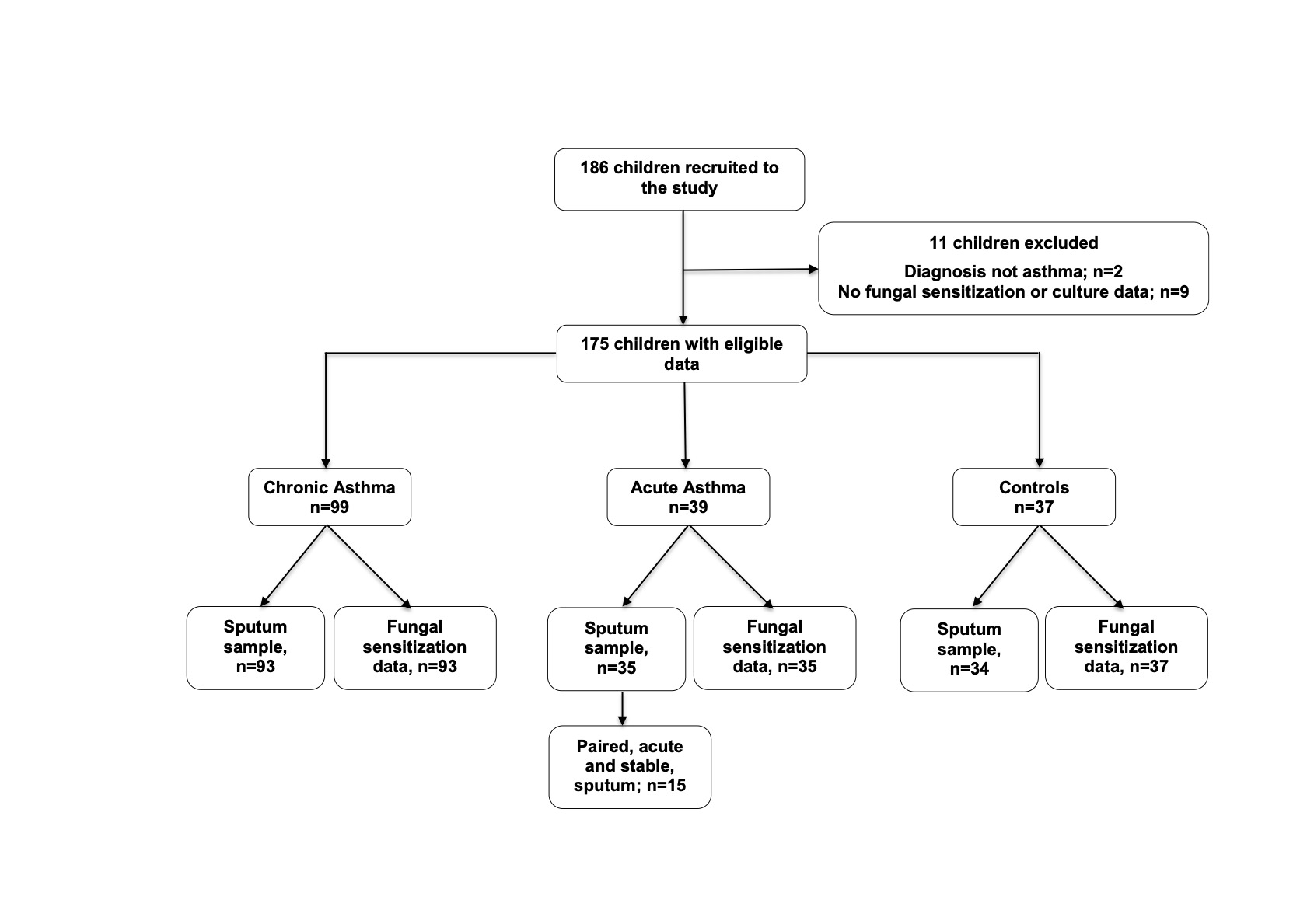 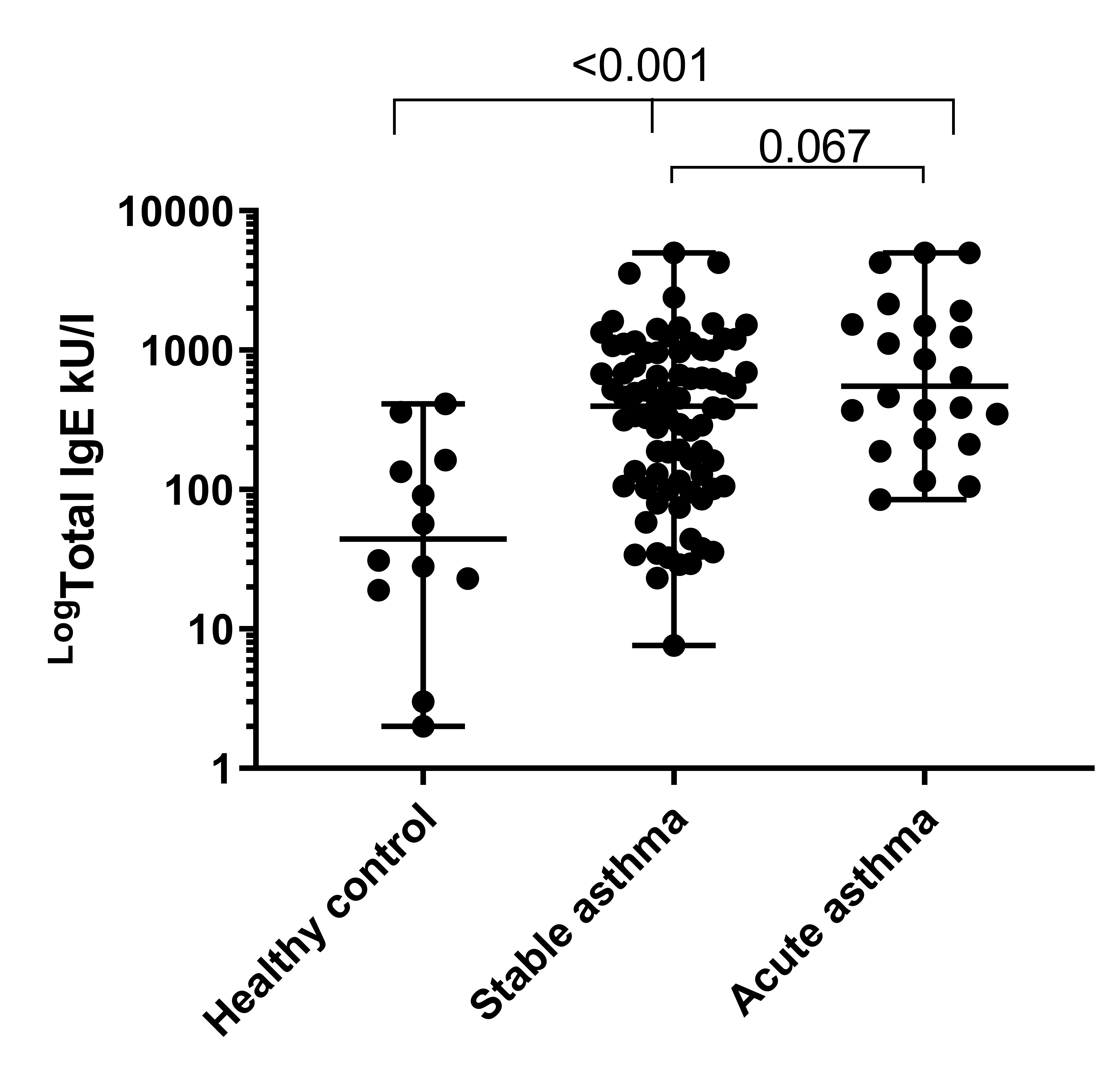 NControl (n=37)NChronic asthma  (n=99)NAcute asthma  (n=39)p-value(all 3)p-value(Chronic vs. acute)DEMOGRAPHIC FEATURESAge (years)3712 (5-16)9911 (5-17)399 (5-15)0.01*0.01**DEMOGRAPHIC FEATURESMale (n (%))3710 (27)9957 (58)3924 (62)<0.003***0.82***DEMOGRAPHIC FEATURESBMI (Kg/m2)3720.1 (14.6-34.6)9919.3 (13.9-31)3917 (13.9-36.7)0.02*0.03**DEMOGRAPHIC FEATURESLow or very low BMI§Normal BMIOverweightObese or morbidly obese(n (%))372 (5.4)18 (47.6)10 (27.0)7 (18.9)997 (7.1)54 (54.5)10 (10.1)28 (28.3)392 (5.1)26 (66.7)2 (5.1)9 (23.1)0.13***0.57***HISTORY OF ATOPIC DISEASE Age of wheeze onset (years)--352 (0-14)792 (0-11)-0.34**HISTORY OF ATOPIC DISEASE Any atopic disease§§ (n (%))375 (13.5)9989 (89.9)3931 (79.5)<0.001***0.18***HISTORY OF ATOPIC DISEASE Hay fever (n (%))371 (2.7)9975 (75.8)3926 (66.7)<0.001***0.38***HISTORY OF ATOPIC DISEASE Eczema (n (%))373 (8.1)9969 (69.7)3922 (56.4)<0.001***0.20***HISTORY OF ATOPIC DISEASE Food allergy (n (%))372 (5.4)9929 (29.3)3910 (35.6)0.004***0.83***SEVERITY OF ASTHMA†Mild-moderate (n (%))--9951 (52)3933 (85)-0.001***SEVERITY OF ASTHMA†Severe (n (%))--9948 (48)396 (15)-0.001***DOSE OF ICSTotal daily dose of ICS (micrograms)--99400 (0-2000)39400 (0-2000)-<0.001**STABLE PRE-BRONCHODILATOR SPIROMETRYFEV1 z-score (range)23-0.17 (-2.26-1.25)90-1.09 (-3.96-2.04)24-1.56 (-3.34-1.54)0.02*0.09**STABLE PRE-BRONCHODILATOR SPIROMETRYFVC z-score (range)23-0.24 (-1.89-1.00)90-0.05 (-3.02-3.06)24-0.33 (-2.58-1.94)0.46*0.47**STABLE PRE-BRONCHODILATOR SPIROMETRYFEV1/FVC230.88 (0.76-0.98)900.79 (0.54-0.99)240.74 (0.57-0.89)<0.001*0.11**FeNOStable FeNO (ppb)2213 (5-55)8728 (5-300)2530 (6-145)0.02*0.72**TOTAL IgETotal serum IgE (KU/L)1244 (2-411)78429 (7.6-5000)22550 (85-5000)<0.001*0.07**SENSITISATION TO AEROALLERGENS ‡Sensitised to at least one aeroallergen n (%)3710 (27)9275 (81.5)3329 (87.9)<0.001***0.59***SENSITISATION TO AEROALLERGENS ‡Grass pollen mix375 (13.5)9661 (63.5)3318 (54.5)<0.001***0.36***SENSITISATION TO AEROALLERGENS ‡D. pteronyssinus377 (18.9)9760 (61.9)3324 (72.7)<0.001***0.26***SENSITISATION TO AEROALLERGENS ‡Dog dander372 (5.4)9450 (53.2)3913 (33.3)<0.001***0.17***SENSITISATION TO AEROALLERGENS ‡Cat dander375 (13.5)9550 (52.6)3912 (30.8)<0.001***0.11***n (%)NControl NChronic asthma (CA) NAcute asthma (AA) p-value*(all 3 groups)p-value*(CA vs. AA)SENSITISATION TO FUNGIn (%)Aspergillus fumigatus 370 (0)9321 (22.6)357 (20)0.010.82SENSITISATION TO FUNGIn (%)Penicillium chrysogenum 350 (0)9116 (17.6)317 (22.6)0.020.60SENSITISATION TO FUNGIn (%)Alternaria alternata 370 (0)9230 (32.6)358 (22.9)<0.0010.39SENSITISATION TO FUNGIn (%)Cladosporium herbarum 370 (0)9228 (30.4)359 (25.7)0.0010.67SENSITISATION TO FUNGIn (%)Candida albicans 370 (0)9224 (26.1)3310 (30.3)0.0020.65SENSITISATION TO FUNGIn (%)Sensitised to any fungi 350(0)9043 (47.8)3013 (43.3)<0.0010.67SENSITISATION TO FUNGIn (%)Sensitised to thermotolerant fungi†350 (0)9131 (34.1)3012 (40)<0.0010.56FUNGAL CULTURE ISOLATIONn (%)Isolation of Filamentous fungi 348 (23.5)9319 (20.4)3515 (42.9)0.030.01FUNGAL CULTURE ISOLATIONn (%)Isolation of Aspergillus fumigatus 347 (20.6)9316 (17.2)3512 (34.3)0.110.04FUNGAL CULTURE ISOLATIONn (%)Isolation of yeast 346 (17.6)9336 (36.6)3510 (28.6)0.120.40NChildren with asthma sensitised to thermotolerant fungi† (n=43)NChildren with asthma not sensitised to thermotolerant fungi‡ (n=78)p-valueGINA TREATMENT STEP§ n(%)1-34-54321 (48.8)22 (51.2)7849 (62.8)29 (37.2)0.18*ATOPIC STATUSAny atopic disease¶4241 (97.6)7656 (73.7)0.001*Total serum IgE (KU/L)38961.5 (74.3-5000)55266 (7.60-2383)<0.001**FeNO (ppb)3649 (5-145)6619 (6-300)<0.001**STABLE PRE-BRONCHODILATOR SPIROMETRYFEV1 z-score (range)36-1.76 (-3.96-1.87)66-0.965 (-3.62-2.04)0.02**STABLE PRE-BRONCHODILATOR SPIROMETRYFVC z-score (range)36-0.59 (-2.16-3.06)660.19 (-3.02-2.45)0.03**STABLE PRE-BRONCHODILATOR SPIROMETRYFEV1/FVC (range)360.76 (0.54-0.99)660.81 (0.56-0.93)0.04**STABLE SPUTUM INFLAMMATORY CELLS% neutrophils2633 (10-97.8)3363.5 (6-99)0.09**STABLE SPUTUM INFLAMMATORY CELLS% eosinophils264.38 (0-29)330.80 (0-30.75)0.03**COURSES OF ORAL STEROIDS IN THE PROCEEDING 12 MONTHS01-23-5>5316 (19.4)8 (25.8)6 (19.4)11 (35.5)5822 (37.9)13 (22.416 (27.6)7 (12.1)0.04*ASTHMA SYMPTOMS LIMITING ACTIVITIESNo (≤twice a week)Yes (>twice a week)3721 (56.8)16 (43.2)6952 (75.4)17 (24.6)0.08*